МУНИЦИПАЛЬНОЕ КАЗЁННОЕ ДОШКОЛЬНОЕ ОБРАЗОВАТЕЛЬНОЕ УЧРЕЖДЕНИЕ«ДЕТСКИЙ САД  №6  Г. БЕСЛАНА»СЕНТЯБРЬ 2015, ВЫПУСК №2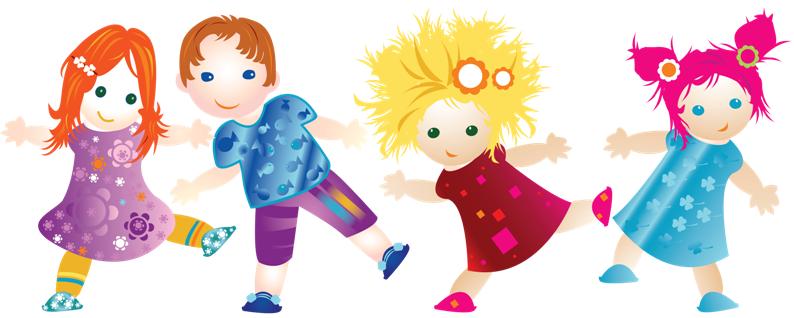               ГАЗЕТА  ДЛЯ  ЗАБОТЛИВЫХ  И  ЛЮБОЗНАТЕЛЬНЫХ  РОДИТЕЛЕЙ      «С А Б И»В этом выпуске мы представляем  Вам, читатели нашей газеты, все разнообразие жизни в дошкольном учреждении: активность педагогов, их участие в  городских мероприятиях; наши праздники; занятия с детьми  как итог проводимой воспитательно-образовательной работы;    участие воспитанников в мероприятиях города.        Особенно приятно освещать совместную работу педагогов и родителей по созданию условий комфортного пребывания детей в детском саду: участие родителей в субботнике, проводимом в ДОУ. Мы рады видеть родителей не только на утренниках и праздниках, но и на родительских собраниях.         В воспитании детей   очень важно  предъявлять единые требования со стороны окружающих взрослых – педагогов  и родителей.  А для этого необходимо уметь слушать и слышать друг друга, доверять друг другу  проблемы, возникающие в процессе воспитания, задавать вопросы,                      с готовностью и желанием поддерживать друг друга.  Вспомним слова известного педагога   А.С. Макаренко: «Для воспитания нужно не большое время, а разумное использование малого времени».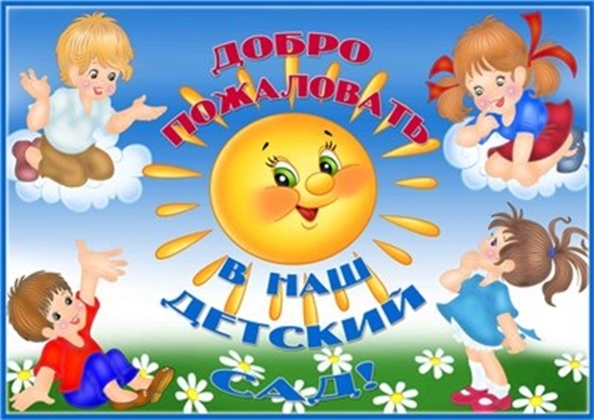 Нетрадиционные формы работы с родителями      Проблема взаимодействия детского сада с семьёй всегда была актуальной и трудновыполнимой. Актуальной, потому что участие родителей в жизни своих детей помогает им увидеть многое, а трудной, потому что все родители разные, к ним, как и к детям, нужен особый подход. Сотрудничая  с родителями, мы помогаем им увидеть отличие мира детей от мира взрослых, преодолеть авторитарное отношение к ребёнку, относиться к нему, как равному себе, и понимать, что недопустимо сравнивать его с другими детьми; открывать сильные и слабые стороны ребёнка и учитывать их в решении задач воспитания; проявлять искреннюю заинтересованность в действиях ребёнка и быть готовым к эмоциональной поддержке; понять, что путём одностороннего воздействия ничего нельзя сделать, можно лишь подавить или запугать ребёнка.     Весь прошедший год наши воспитатели старались вовлечь родителей в образовательный процесс, используя  нетрадиционные формы сотрудничества. Воспитатель первой младшей группы Инна Олеговна Глушкова подготовила кукольный театр          по сказке « Колобок»  с участием родителей  
 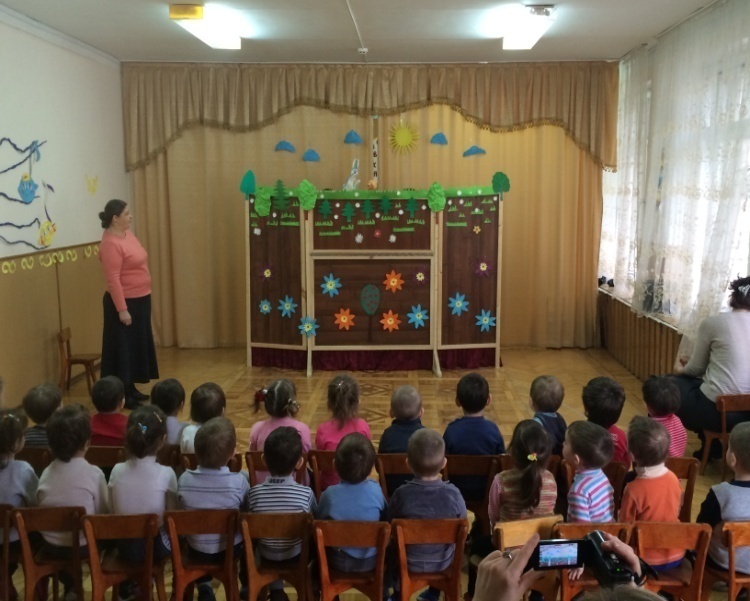 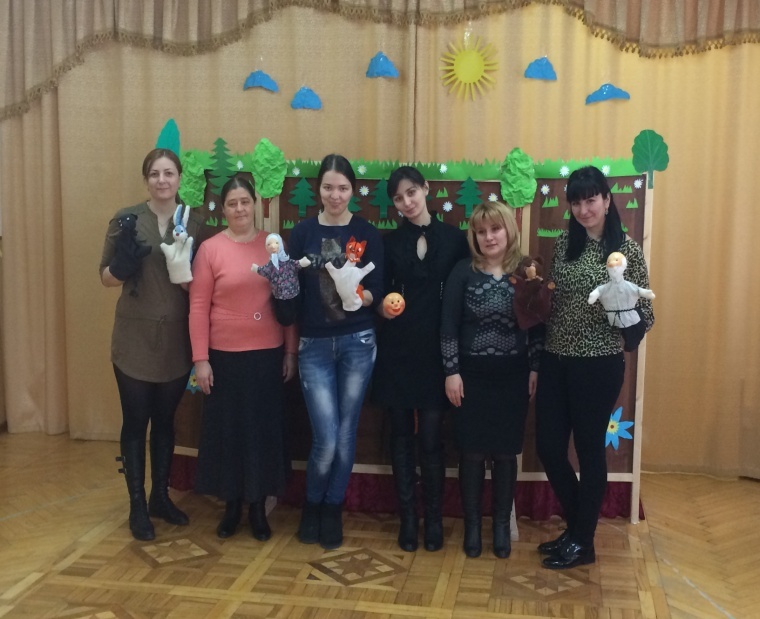 Воспитатель второй младшей группы Бэла Ибрагимовна провела интеллектуальную игруна тему «Знатоки педагогических советов»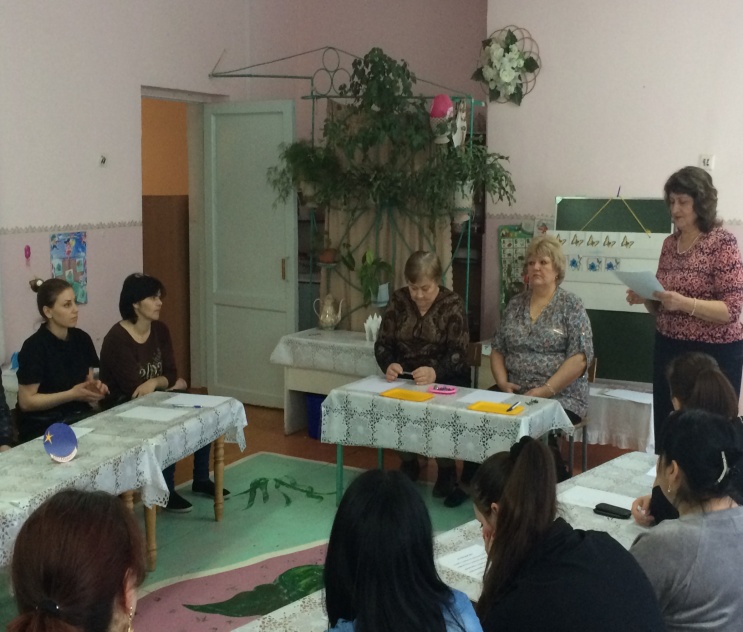 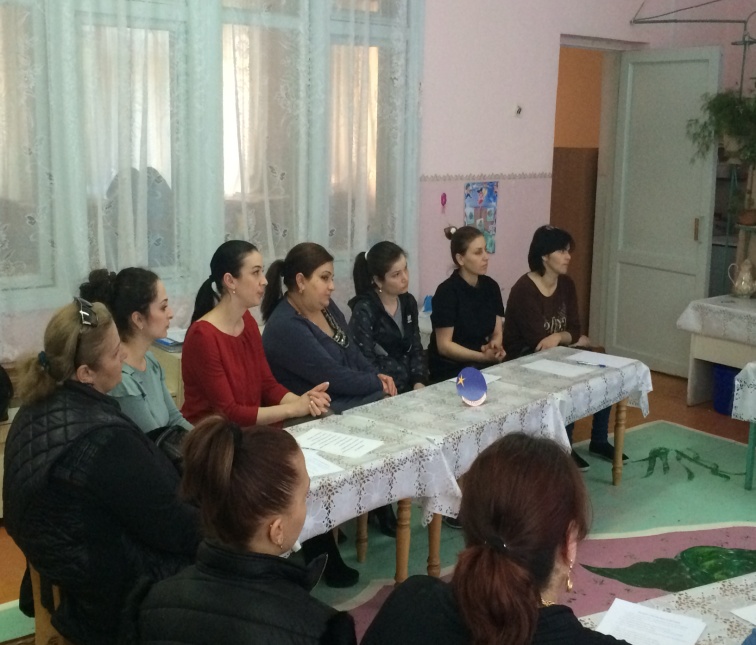 Воспитатель средней группы Зарема Михайловна и инструктор ИЗО Екатерина Михайловна, провели интересное, как для родителей, так и для детей занятие: «Разкрашивание пасхальных яиц».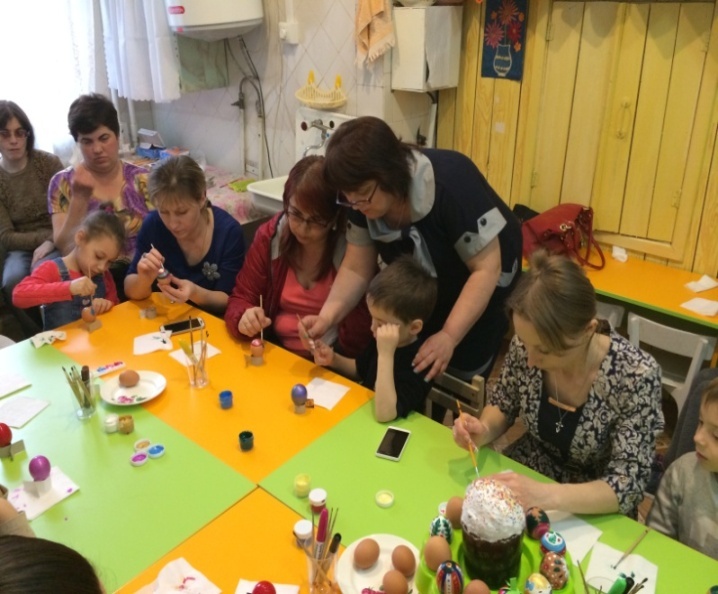 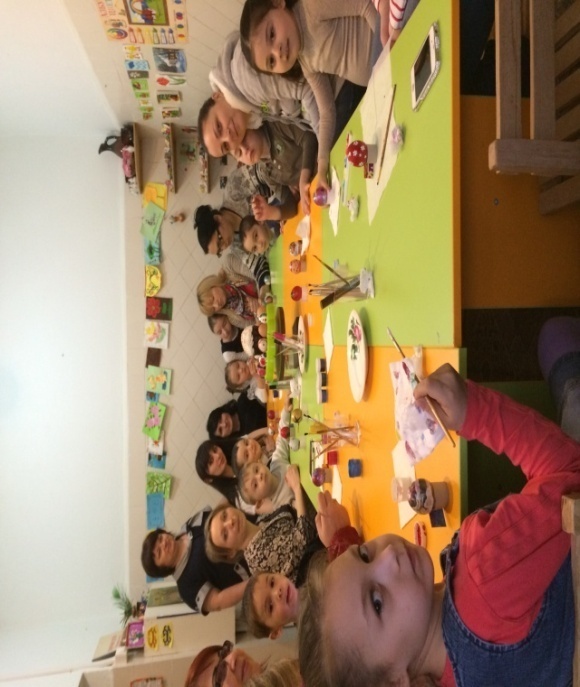 В старшей группе воспитатель Алена Сергеевна Тотрова провела викторину на тему: «Насколько хорошо вы знаете своих детей?»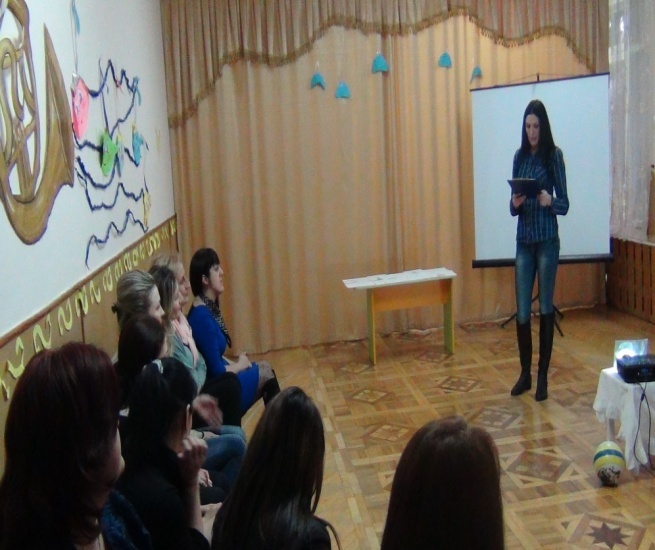 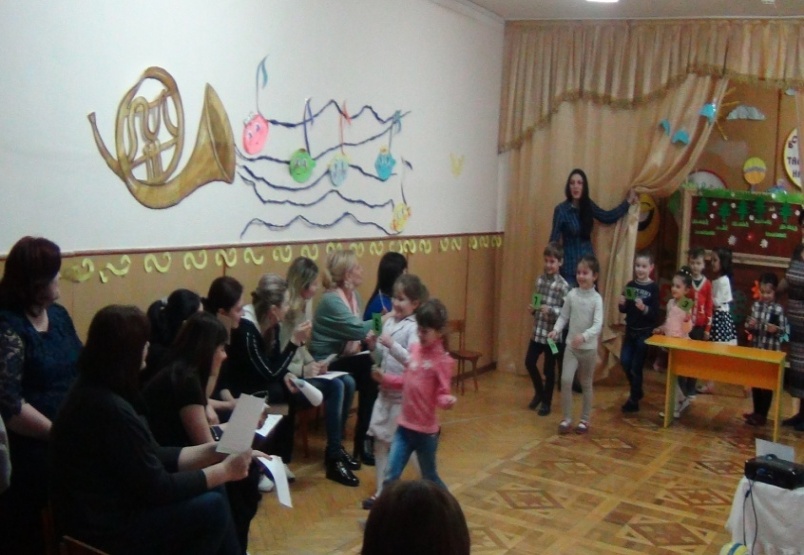 В смешанной группе педагог Оксана  Хасанбековна провела нетрадиционное занятие с участием    родителей на тему: « Чистота – тоже красота»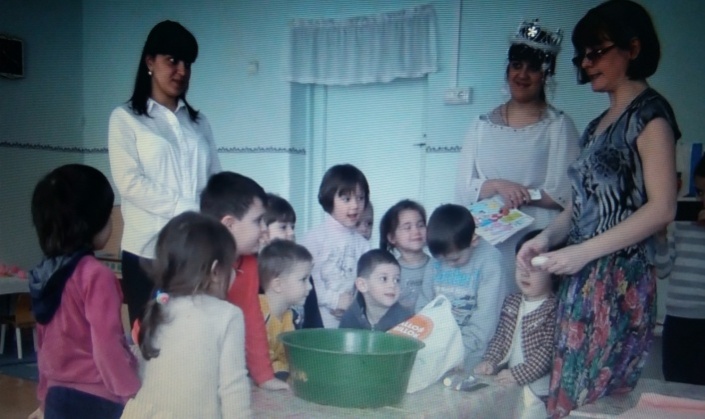 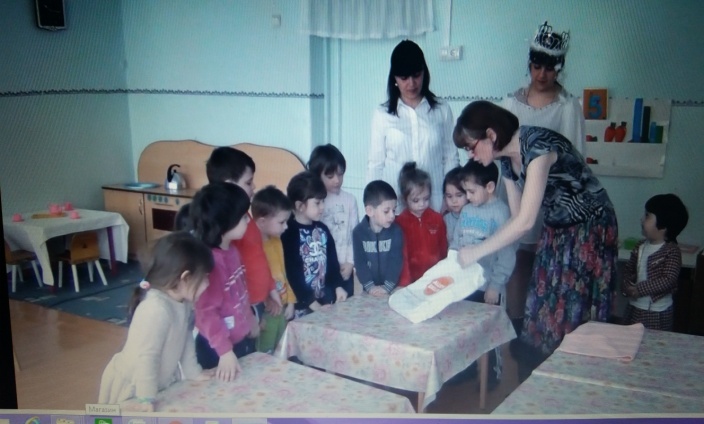 В подготовительной группе воспитатель Светлана Борисовна  провела родительское собрание           в нетрадиционной форме  на тему: «Наказывая, подумай: Зачем?»УВЛЕКАТЕЛЬНЫЙ  МИР      Итоговые занятия    В мае  воспитательно-образовательный процесс  подчинен единой цели – диагностика уровня знаний  образовательной программы ДОУ, ее  усвоение детьми разного возраста. В группах  проводятся итоговые занятия по всем  направлениям развития:  познавательное, художественно-эстетическое  и др. Определяются не только уровни усвоения программы, но и причины не усвоения  детьми знаний, намечаются  цели и пути преодоления выявленных проблем.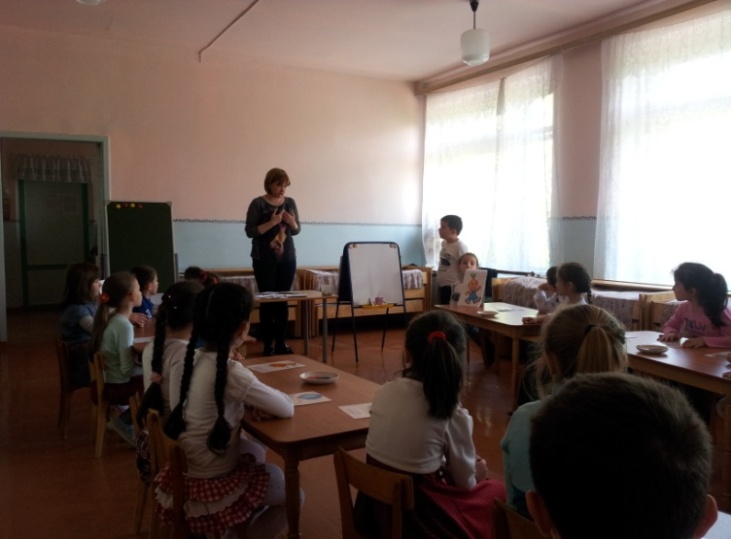 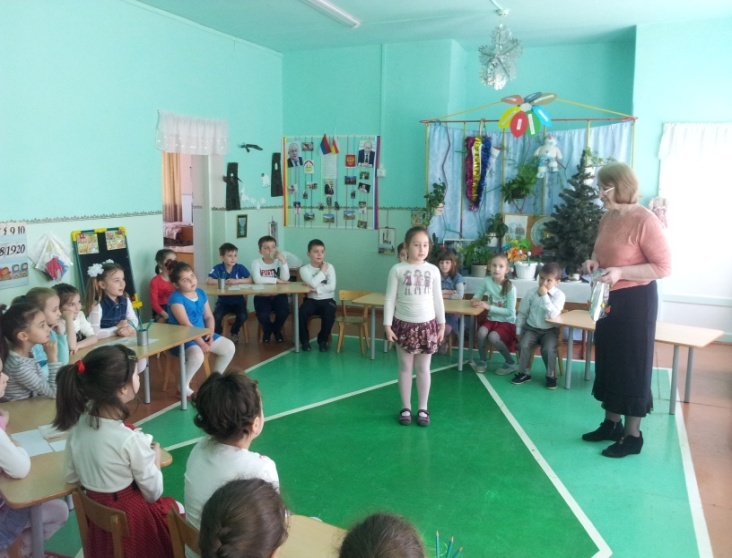       Приглашенные  учителя начальных классов МКОУ СОШ №6  были в восторге от увиденного.   Дети всех групп ДОУ  показали свои знания и умения соответственно возрастным показателям. Этот учебный год прошел для  воспитанников и педагогов   результативно и познавательно.  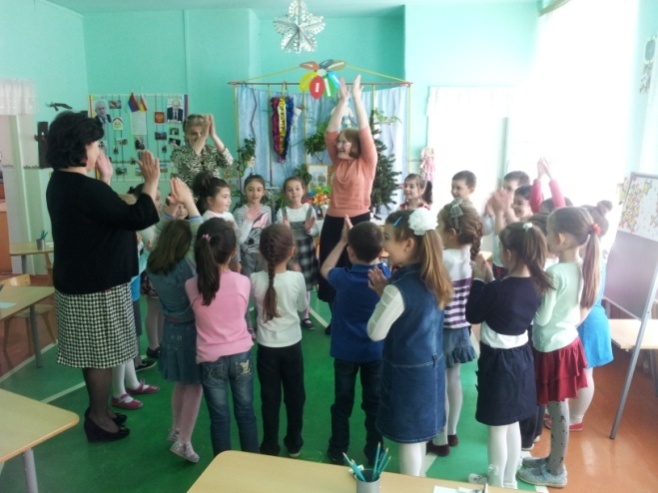 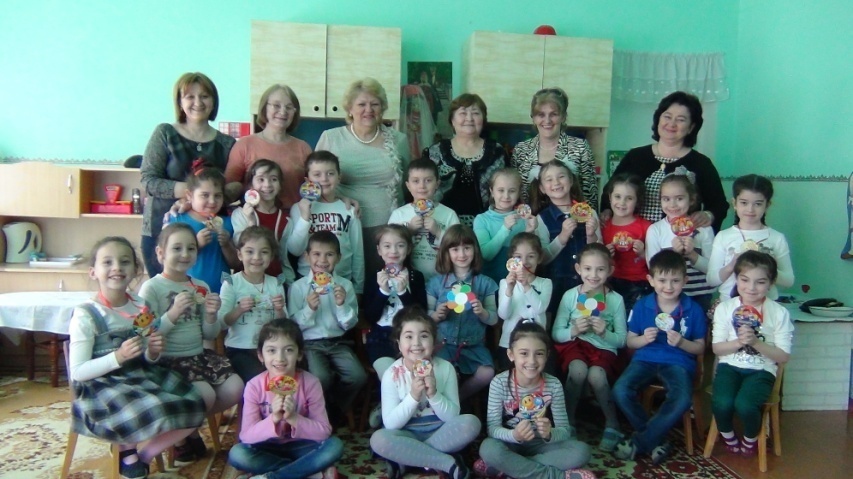 9 Мая -  День  Великой Победы      Он был и остается всенародным, дорогим для каждого россиянина праздником, объединяющим поколения. Этот праздник - олицетворение мужества, стойкости и героизма. Победа в Великой Отечественной войне - величайший  подвиг нашего народа, свидетельство его духовной силы, ратной доблести и стойкости.        В  детском саду мы  много рассказываем  и  славим тех, кто на фронтах войны отстоял свободу и независимость Родины, одержал победу над фашизмом. Наш долг - свято хранить и бережно передавать из поколения в поколение летопись Подвига родной страны, чтить ее защитников и    освободителей.             В предпраздничные дни в детском саду был проведен утренник, посвященный Дню Победы. Дети с большим удовольствием пели, читали стихи. 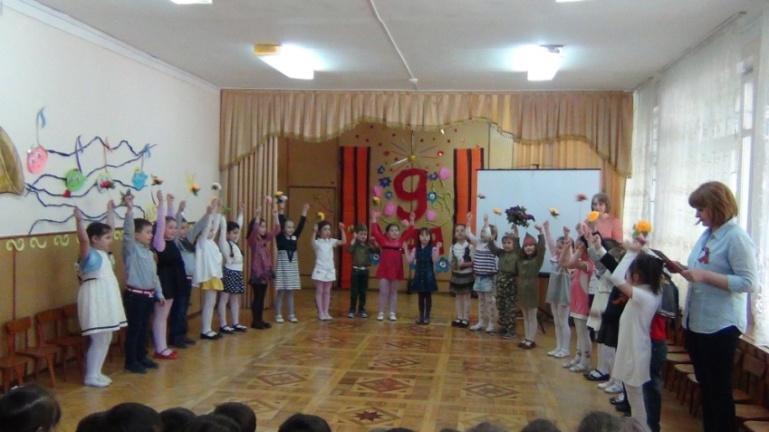 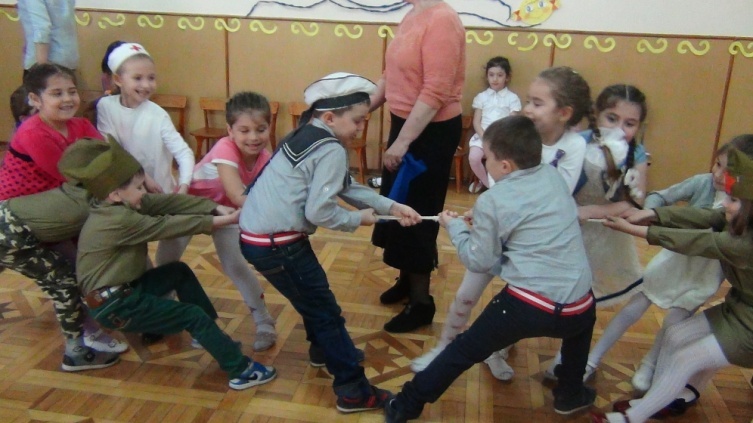     Между детьми были проведены увлекательные соревнования. Ребятам старшей группы пришлось «выносить раненого с поля боя». Это было очень нелегко. Но девочки-медсестры приложили все силы и подставили свои «хрупкие» плечи будущим защитникам. С победой  и радостью закончились соревнования. Во всех конкурсах дети  показали себя сильными, отважными, смелыми, готовыми стать, если понадобится, на защиту нашей Родины. 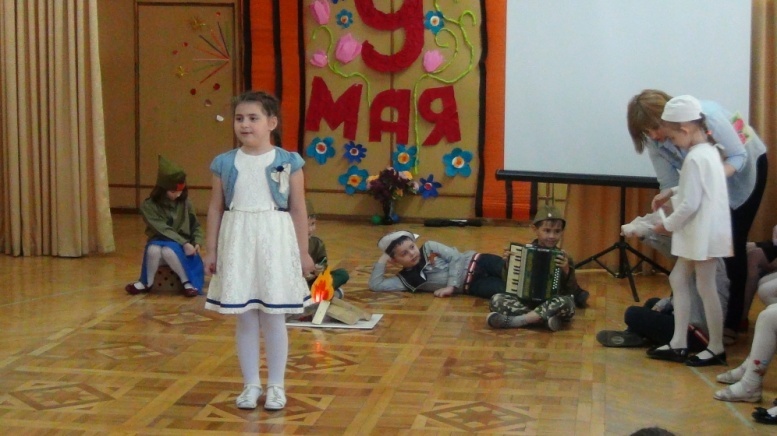 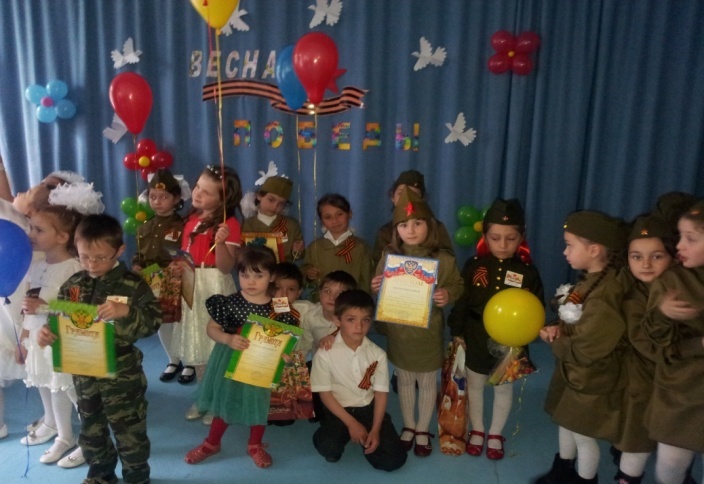     В конце праздника все вместе исполнили песню «Пусть всегда будет солнце».  Пусть нынешний праздник объединит нас радостью созидания, прибавит оптимизма, и уверенность в будущем.       Воспитанница детского сада Абаева Ника заняла 1-е место в районном конкурсе военной песни, посвященном  70–летию Победы,  чем мы все очень гордимся. Подготовила конкурсантку музыкальный руководитель Марина Ибрагимовна Джиоева.   Когда уйдем с дошкольного двора…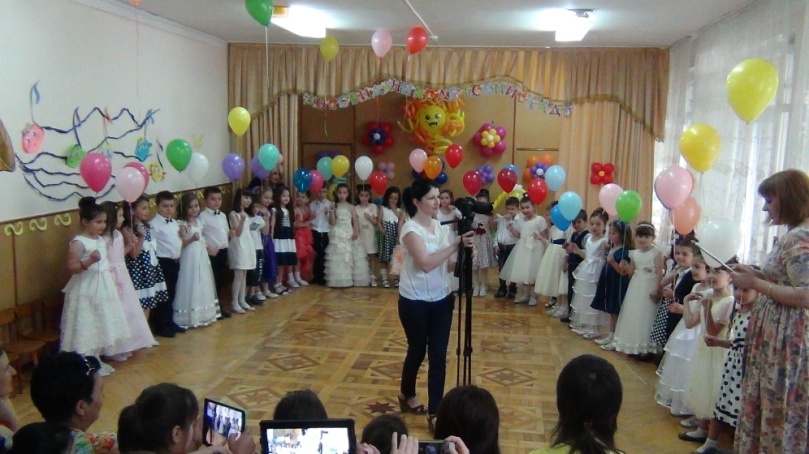 Праздник не простой у нас,                             Он бывает только раз.И сегодня в детский садГости к нам не зря спешат.Музыка, шары, цветыИ светлый от улыбок зал.Назвали нас выпускники,Сегодня наш последний бал.     Вот и наступил  самый важный, самый волнительный момент в жизни ребят подготовительной группы.    Первый выпускной бал!   Пять лет все мы ждали этого часа, но он пришёл как-то неожиданно. Этот день стал  для нас радостным и одновременно грустным праздником. 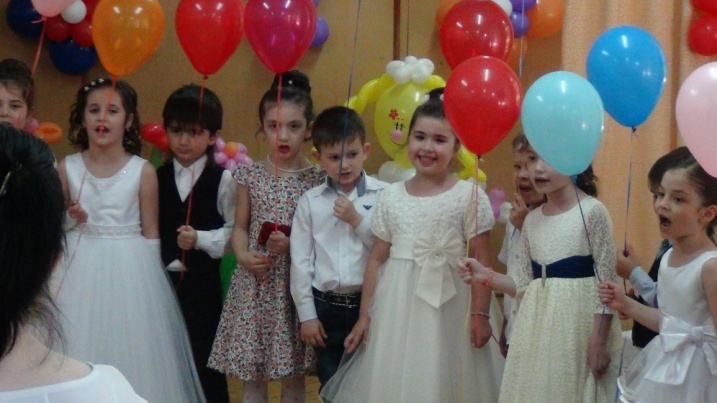 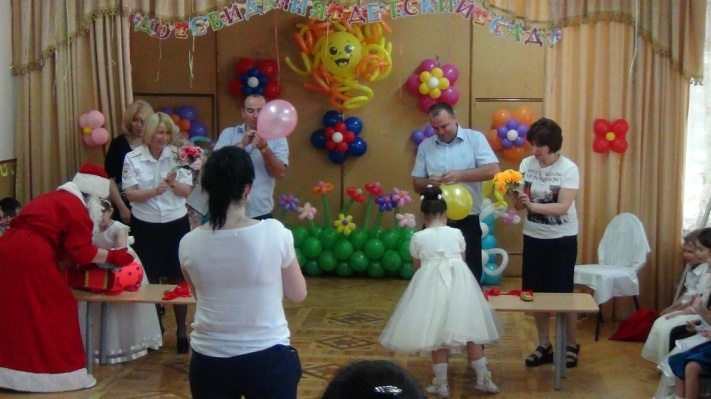 Мы провожали наших детей в школу. Какими большими, умными, самостоятельными они стали, а кажется, что совсем недавно они были малышами с огромными испуганными глазами.        За пять лет ребята стали нам родными. Мы все стали  одной  большой семьёй:    дети, родители, воспитатели.   Все   было  в  нашей семье –    и ссоры,  и обиды,  и       счастливые мгновения,   будни и праздники.   Всё это мы прожили  вместе. Надеемся, что вспоминать о детском саде будут только лучшее, светлое, хорошее.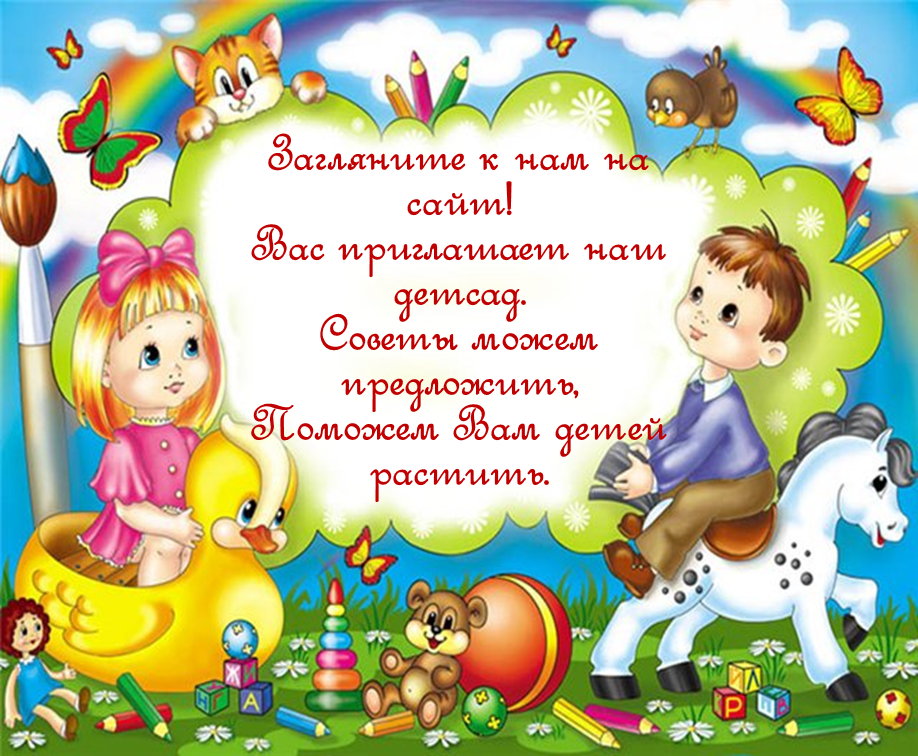 www.beslan6.irdou.ru,Редакция газеты «Саби»                                                    Фотокорреспондент – Дугиева Е.М.                               Адрес  редакции:Учредитель: МКДОУ «Детский сад № 6 г. Беслана»     Корреспонденты: Кумалагова С.Р, Дзгоева А.М.      МКДОУ «Детский сад № 6 Главный редактор – Тотрова А.С                                     Адрес редакции: г. Беслан, ул. Сигова 52 а                г. Беслана»Шеф редактор  -  Джиоева М.И                                        Телефон: 3-34-54                                                             